The Boomer Gazette   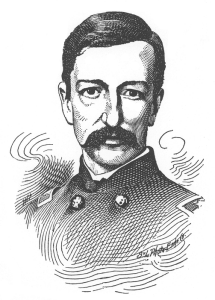 Newsletter of the 26th Missouri Infantry	   October 2012Page Two		The Boomer Gazette	     October 2012 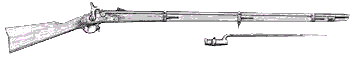 Page Three		The Boomer Gazette	     October 2012 Page Four		The Boomer Gazette	     October 2012 Page Five		The Boomer Gazette               October 2012 Page Six		The Boomer Gazette               October 2012 Page Seven		The Boomer Gazette	     October 2012 Page Eight		The Boomer Gazette	     October 2012 Page Nine		The Boomer Gazette	     October 2012 Page Ten		The Boomer Gazette	     October 2012 